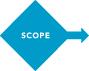 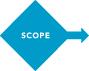 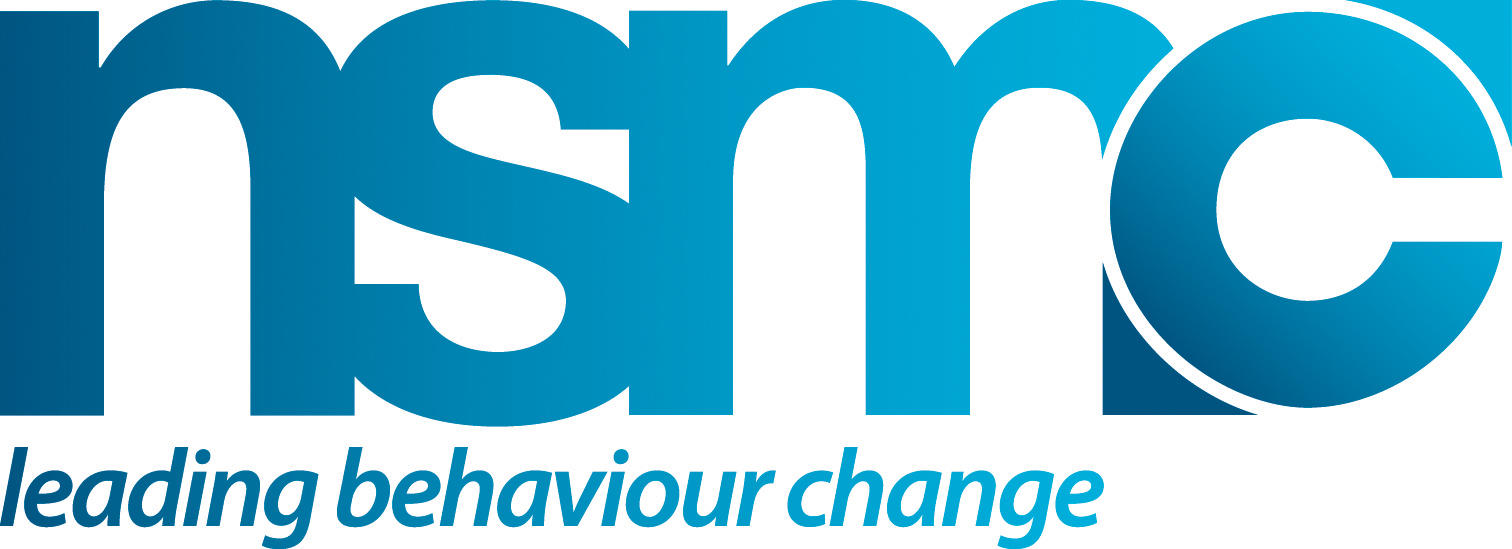 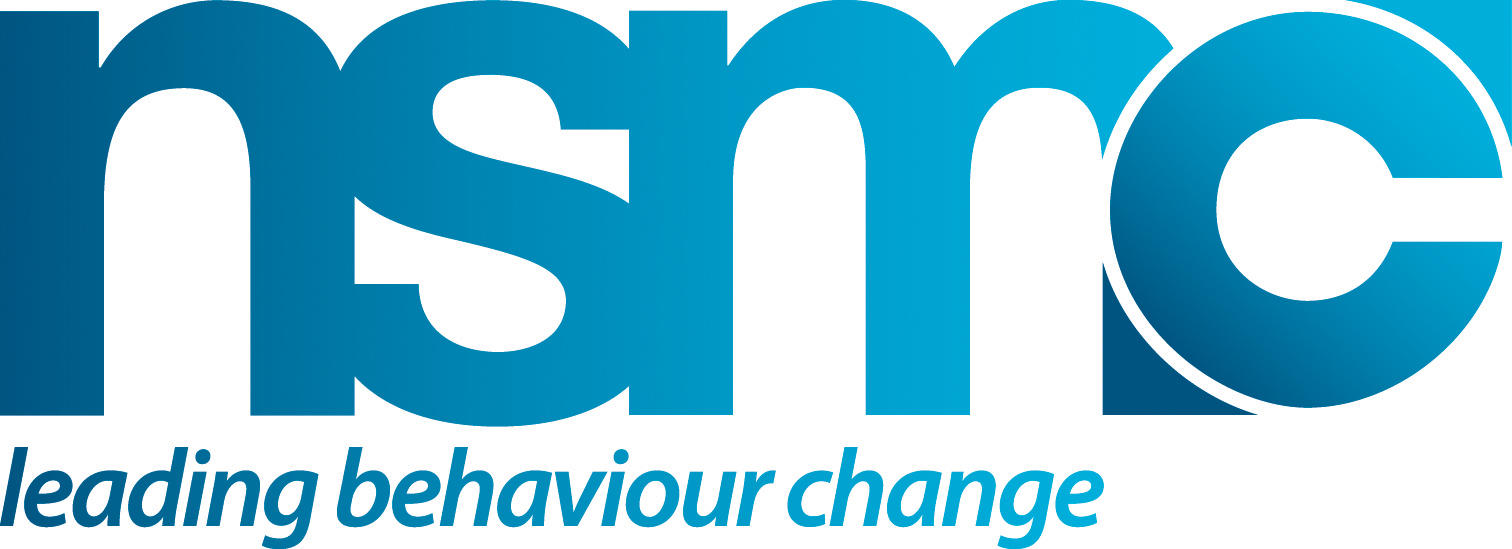 LEARNING FROM PREVIOUS INTERVENTIONSPurposeTo help ensure that when you review past or existing interventions you identify and capture key learning’s both what went well and what didn’t work and why?How to use or applyUse the checklist and table to capture learnings.Source(s)/Reference(s)www.thensmc.comUse table set out on the next page to capture the findingsQUESTIONSWhat was/is the purpose of the intervention, who does it target?
What was/is the geographical coverage?
What was/is the timeframe?
What was the budget
What are the key customer understanding and insights?
What went/worked well?
What didn’t work well?
How was it evaluated?
What was the outcome and impact?
What would you do or apply differently?Previous InterventionGeographical coverTime periodBudgetAudience understanding and key insightsEvaluation methodsOutcomes/ImpactKey learningsTitle and brief descriptionNational, regional, local etc.What went/worked well?What didn’t work well?